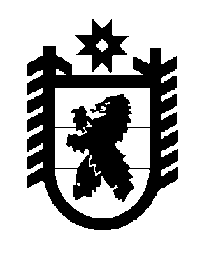 Российская Федерация Республика Карелия    ПРАВИТЕЛЬСТВО РЕСПУБЛИКИ КАРЕЛИЯРАСПОРЯЖЕНИЕ                                 от 2 октября 2019 года № 687р-Пг. Петрозаводск Внести в Перечень автомобильных дорог общего пользования регионального или межмуниципального значения Республики Карелия, утвержденный распоряжением Правительства Республики Карелия 
от 1 ноября 2010 года № 471р-П (Собрание законодательства Республики Карелия, 2010, № 11, ст. 1489; 2011, № 3, ст. 348; № 7, ст. 1133; № 8, ст. 1288; 2012, № 5, ст. 977; 2013, № 1, ст. 163; № 4, ст. 646; № 7, ст. 1338; № 12, 
ст. 2399; 2014, № 4, ст. 630; № 6, ст. 1079; № 7, ст. 1364; № 9, ст. 1692; 2015, № 2, ст. 297; № 10, ст. 1996; № 12, ст. 2525; 2016, № 2, ст. 360; № 5, ст. 1070; № 6, ст. 1300; № 7, ст. 1605; № 12, ст. 2717; 2017, № 2, ст. 242; № 9, ст. 1814; № 12, ст. 2509; 2018, № 2, ст. 386; № 4, ст. 842; № 6, ст. 1269; № 8, ст. 1738; № 11, ст. 2402), с изменениями, внесенными распоряжениями Правительства Республики Карелия от 17 апреля 2019 года № 276р-П, от 22 июля 2019 года № 520р-П, от 2 сентября 2019 года № 621р-П, следующие изменения:1) строку «Сюскюярви – Маткаселькя Питкярантский район, территория города Сортавала, Суоярвский район 86 ОП РЗ 86К-15» заменить строкой «Леппясюрья – Харлу Питкярантский район, Суоярвский район
 86 ОП РЗ 86К-15»;2) строку «Автомобильная дорога Р-21 «Кола» – Беломорск Беломорский район 86 ОП РЗ 86К-32» заменить строкой «Подъезд к г. Беломорск Беломорский район 86 ОП РЗ 86К-32»;3) строку «Автомобильная дорога Р-21 «Кола» – Кемь – Рабочеостровск Кемский район 86 ОП РЗ 86К-41» заменить строкой «Подъезд к г. Кемь Кемский район 86 ОП РЗ 86К-41»;4) строку «Голышева Новинка Кондопожский район 86 ОП РЗ 86К-60» заменить строкой «Голышева Новинка – Малое Гангозеро Кондопожский район 86 ОП РЗ 86К-60»;5) строку «Подъезд к г. Петрозаводску Прионежский район, территория Петрозаводского городского округа 86 ОП РЗ 86К-224» исключить;6) строку «Подъезд к д. Хемякоски Питкярантский район 
86 ОП РЗ 86К-251» заменить строкой «Подъезд к д. Хямекоски Питкярантский район 86 ОП РЗ 86К-251»;7) строку «Воннисенмяки – Заозерный территория города Сортавала 
86 ОП РЗ 86К-326» заменить строкой «Хелюля – Заозерный Сортавальский район 86 ОП РЗ 86К-326»;8) строку «Воннисенмяки – Хелюля территория города Сортавала 
86 ОП РЗ 86К-327» заменить строкой «Хелюля – Леппяселькя Сортавальский район 86 ОП РЗ 86К-327»;9) строку «Вяртсиля – Корписелькя территория города Сортавала 
86 ОП РЗ 86К-329» заменить строкой «Подъезд к п. Вяртсиля Сортавальский район 86 ОП РЗ 86К-329»;10) строку «Оппола – Рускеала территория города Сортавала 
86 ОП РЗ 86К-331» заменить строкой «Рускеала – Кааламо Сортавальский район 86 ОП РЗ 86К-331»;11) строку «Рускеала – Маткаселькя территория города Сортавала 
86 ОП РЗ 86К-334» заменить строкой «Подъезд к п. Маткаселькя Сортавальский район 86 ОП РЗ 86К-334»;12) строку «Рюттю – Кааламо территория города Сортавала 
86 ОП РЗ 86К-335» заменить строкой «Кааламо – Кекоселькя Сортавальский район 86 ОП РЗ 86К-335»;13) строку «Сайконен – Койвусильта территория города Сортавала 
86 ОП РЗ 86К-336» заменить строкой «Подъезд к п. Куокканиэми Сортавальский район 86 ОП РЗ 86К-336»;14) строку «Янниканиэми – Сортавала территория города Сортавала 
86 ОП РЗ 86К-338» заменить строкой «Сортавала – Заозерный – Туокслахти Сортавальский район 86 ОП РЗ 86К-338»;15) дополнить строками следующего содержания: «Подъезд к п. Рюттю Сортавальский район 86 ОП РЗ 86К-391Подъезд к м. Яккима Сортавальский район 86 ОП РЗ 86К-392Кемь – Рабочеостровск Кемский район 86 ОП РЗ 86К-393Подъезд к п. Тамбицы Пудожский район 86 ОП РЗ 86К-394».
           Глава Республики Карелия                                                              А.О. Парфенчиков